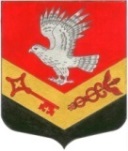 Муниципальное образование«ЗАНЕВСКОЕ   ГОРОДСКОЕ   ПОСЕЛЕНИЕ»Всеволожского муниципального района Ленинградской областиАДМИНИСТРАЦИЯПОСТАНОВЛЕНИЕ07.10.2016 г.                                                                                                № 540дер. ЗаневкаО создании Комиссии по поступлению и выбытию активов администрации муниципального образования «Заневское городско поселение»Всеволожского муниципального районаЛенинградской области   В соответствии с Федеральным законом от 06 декабря 2011  № 402-ФЗ «О бухгалтерском учете», Приказом Минфина РФ от 01.12.2010 № 157н «Об утверждении Единого плана счетов бухгалтерского учета для органов государственной власти (государственных органов), органов местного самоуправления, органов управления государственными внебюджетными фондами, государственных академий наук, государственных (муниципальных) учреждений и Инструкции по его применению», Приказом Минфина Российской Федерации от 06.12.2010 № 162н «Об утверждении Плана счетов бюджетного учета и Инструкции по его применению», Приказом Минфина Российской Федерации от 30.03.2015 № 52н «Об утверждении форм первичных учетных документов и регистров бухгалтерского учета, применяемых органами государственной власти (государственными органами), органами местного самоуправления, органами управления государственными внебюджетными фондами, государственными (муниципальными) учреждениями, и Методических указаний по их применению», Постановлением Правительства Российской Федерации от 09.01.2014 г. № 10 «О порядке сообщения отдельными категориями лиц о получении подарка в связи с их должностным положением или исполнением ими служебных (должностных) обязанностей, сдачи и оценки подарка, реализации (выкупа) и зачисления средств, вырученных от его реализации»,  Положением о сообщении муниципальными служащими администрации МО «Заневское сельское поселение» Всеволожского муниципального района  Ленинградской области о получении подарка в связи с протокольными мероприятиями, служебными командировками и другими официальными мероприятиями, участие в которых связано с исполнением ими служебных (должностных) обязанностей, сдаче и оценке подарка, реализации (выкупе) и зачислении средств, вырученных от его реализации, утвержденным постановлением администрации МО «Заневское сельское поселение» от 12.11.2016 № 562,  администрация муниципального образования «Заневское городское поселение» Всеволожского муниципального района Ленинградской областиПОСТАНОВЛЯЕТ:    1. Утвердить Положение о комиссии по поступлению и выбытию активов администрации муниципального образования «Заневское городское поселение» Всеволожского муниципального района Ленинградской области согласно приложения 1.2. Утвердиить состав постоянно действующей комиссии по поступлению и выбытию активов администрации муниципального образования «Заневское городское поселение» Всеволожского муниципального района Ленинградской области согласно приложения 2.3. Настоящее постановление разместить на официальном сайте муниципального образования «Заневское городское поселение» Всеволожского муниципального района Ленинградской области.4. Постановление вступает в силу со дня его подписания.5. Контроль за исполнением постановления оставляю за собой.      Врио главы администрации							С.В. Мыслин Приложение 1к постановлению администрации от 07.10.2016 г. № 540Положениео  Комиссии   по   поступлению   и   выбытию   активов  администрации муниципального образования «Заневское городское поселение» Всеволожского муниципального района Ленинградской области Общие положения1.1 Комиссия по   поступлению   и   выбытию   активов  администрации муниципального образования «Заневское городское поселение» Всеволожского муниципального района Ленинградской области (далее - Комиссия) создается в соответствии с Федеральным законом от 06 декабря 2011  № 402-ФЗ «О бухгалтерском учете», Приказом Минфина РФ от 01.12.2010 № 157н «Об утверждении Единого плана счетов бухгалтерского учета для органов государственной власти (государственных органов), органов местного самоуправления, органов управления государственными внебюджетными фондами, государственных академий наук, государственных (муниципальных) учреждений и Инструкции по его применению», Приказом Минфина Российской Федерации от 06.12.2010 № 162н «Об утверждении Плана счетов бюджетного учета и Инструкции по его применению», Приказом Минфина Российской Федерации от 30.03.2015 № 52н «Об утверждении форм первичных учетных документов и регистров бухгалтерского учета, применяемых органами государственной власти (государственными органами), органами местного самоуправления, органами управления государственными внебюджетными фондами, государственными (муниципальными) учреждениями, и Методических указаний по их применению», Постановлением Правительства Российской Федерации от 09.01.2014 г. № 10 «О порядке сообщения отдельными категориями лиц о получении подарка в связи с их должностным положением или исполнением ими служебных (должностных) обязанностей, сдачи и оценки подарка, реализации (выкупа) и зачисления средств, вырученных от его реализации»,  Положением о сообщении муниципальными служащими администрации МО «Заневское сельское поселение» Всеволожского муниципального района  Ленинградской области о получении подарка в связи с протокольными мероприятиями, служебными командировками и другими официальными мероприятиями, участие в которых связано с исполнением ими служебных (должностных) обязанностей, сдаче и оценке подарка, реализации (выкупе) и зачислении средств, вырученных от его реализации, утвержденным постановлением администрации МО «Заневское сельское поселение» от 12.11.2016 № 562, и действует на постоянной основе.1.2.	Состав Комиссии утверждается постановлением администрации муниципального образования «Заневское городское поселение» Всеволожского муниципального района Ленинградской области (далее – администрация).1.3.	Комиссию возглавляет председатель, который осуществляет общее руководство деятельностью Комиссии, обеспечивает коллегиальность в обсуждении спорных вопросов, распределяет обязанности и дает поручения членам Комиссии. Комиссия проводит заседания по мере необходимости, но не реже 1 раза в год. Срок рассмотрения Комиссией представленных ей документов не должен превышать 30 дней. Решения Комиссии считаются правомочными, если на ее заседании присутствует не менее 2/3 от общего числа ее членов.1.7.	Комиссия принимает решение по поступлению и выбытию основных средств и нематериальных активов, определяет стоимость подарков полученных муниципальными служащими в связи с протокольными мероприятиями, служебными командировками и другими официальными мероприятиями.1.8.	При поступлении объекта основных средств материально-ответственным лицом в присутствии уполномоченного члена Комиссии на данный объект наносится инвентарный номер краской или иным способом, обеспечивающим сохранность маркировки.1.9.	Комиссия  проводит инвентаризацию основных средств, нематериальных активов и материальных запасов в случаях, когда законодательством РФ предусмотрено обязательное проведение инвентаризации, за исключением инвентаризации перед составлением годовой бюджетной отчетности, осуществляет оценку стоимости подарка. Основные задачи и полномочия КомиссииЦелью работы Комиссии является подготовка и принятие коллегиальных решений о поступлении, выбытии, внутреннем перемещении движимого и недвижимого имущества, находящегося в собственности и на праве оперативного управления, рассматривает Уведомления муниципальных служащих на основании представленных документов (технический паспорт, гарантийный талон, инструкция по эксплуатации и т.п.) или, если таковые отсутствуют, на основании цены, которая при сравнимых обстоятельствах обычно взимается за аналогичные товары (ст. 424 Гражданского Кодекса РФ).Комиссия принимает решения по следующим вопросам:об отнесении объектов имущества к основным средствам и определении признака отнесения к особо ценному движимому имуществу;о сроке полезного использования, поступающих основных средств и нематериальных активов;об определении группы аналитического учета, кодов по ОКОФ основных средств и нематериальных активов;о первоначальной (фактической) стоимости принимаемых к учету основных средств, нематериальных активов;об определении текущей рыночной стоимости объектов нефинансовых активов, выявленных при инвентаризации в виде излишков, а также полученных безвозмездно от юридических и физических лиц;о принятии к учету поступивших основных средств, нематериальных активов с оформлением соответствующих первичных учетных документов, в том числе объектов движимого имущества стоимостью до 3000 руб. включительно, учитываемых на забалансовом учете;об изменении стоимости основных средств и срока их полезного использования в случаях изменения первоначально принятых нормативных показателей функционирования объекта основных средств, в том числе в результате проведенной достройки, дооборудования, реконструкции или модернизации;о целесообразности (пригодности) дальнейшего использования основных средств и нематериальных активов, возможности и эффективности их восстановления;о списании (выбытии) основных средств, нематериальных активов в установленном порядке, в том числе объектов движимого имущества стоимостью до 3000 рублей включительно, учитываемых на забалансовом учете;о списании (выбытии) материальных запасов, за исключением выбытия в результате их потребления на нужды учреждения, с оформлением соответствующих первичных учетных документов;о принятия подарка от муниципальных служащих в собственность администрации, если стоимость подарка превышает три тысячи рублей.3. Порядок принятия решений Комиссией3.1.	Решение Комиссии об отнесении объекта имущества к основным средствам, нематериальным активам, материальным запасам осуществляется на основании Инструкции №157н.3.2.	Решение Комиссии о сроке их полезного использования, об отнесении к соответствующей группе аналитического учета и определении кода ОКОФ принимается на основании:информации, содержащейся в законодательстве РФ, устанавливающем сроки полезного использования имущества в целях начисления амортизации. По объектам основных средств, включенным согласно Постановлению Правительства РФ от 01.01.2002 № 1 в амортизационные группы, срок полезного использования определяется по наибольшему сроку;рекомендаций, содержащихся в документах производителя, при отсутствии информации в нормативных правовых актах на основании решения комиссии учреждения по поступлению и выбытию активов, принятого с учетом:1)	ожидаемой производительности или мощности, ожидаемого физического износа, зависящих от режима эксплуатации, естественных условий и влияния агрессивной среды, системы проведения ремонта, гарантийного и договорного срока использования и других ограничений использования;2)	данных предыдущих балансодержателей (пользователей) основных средств и нематериальных активов о сроке их фактической эксплуатации и степени износа – при поступлении объектов, бывших в эксплуатации в государственных (муниципальных) учреждениях, государственных органах (указанных в актах приема-передачи).3.3.	Решение Комиссии о первоначальной (фактической) стоимости поступающих в учреждение на праве оперативного управления основных средств и нематериальных активов принимается на основании следующих документов:        сопроводительной и технической документации (государственных контрактов, договоров, накладных поставщика, счетов-фактур, актов о приемке выполненных работ (услуг), паспортов, гарантийных талонов и т. п.), которая представляется материально ответственным лицом в копиях либо, по требованию Комиссии, в подлинниках;        документов, представленных предыдущим балансодержателем (по безвозмездно полученным основным средствам и нематериальным активам);         отчетов об оценке независимых оценщиков (по основным средствам и нематериальным активам, принимаемым в соответствии с Инструкцией 157н, по рыночной стоимости на дату принятия к учету);        данных о ценах на аналогичные материальные ценности, полученных в письменной форме от организаций-изготовителей; сведений об уровне цен, имеющихся у органов государственной статистики, а также в средствах массовой информации и специальной литературе, экспертных заключениях (в том числе экспертов, привлеченных на добровольных началах к работе в Комиссии);          уведомлений о получении подарка.По итогам рассмотрения уведомлений о получении подарка комиссия принимает одно из следующих решений:         о передаче подарка в собственность администрации, в случае, если стоимость подарка превышает три тысячи рублей;         о возвращении подарка получившему его лицу, в случае, если стоимость подарка не превышает три тысячи рублей. Решение Комиссии о принятии к учету основных средств и нематериальных активов при их приобретении (изготовлении), по которым сформирована первоначальная (фактическая) стоимость, принимается на основании оформленных первичных учетных документов, составленных по унифицированным формам в соответствии с Инструкцией № 52н. Решение Комиссии о списании (выбытии) основных средств, нематериальных активов, материальных запасов принимается после выполнения следующих мероприятий:непосредственный осмотр основных средств (при их наличии), определение их технического состояния и возможности дальнейшего применения по назначению с использованием необходимой технической документации (технический паспорт, проект, чертежи, технические условия, инструкции по эксплуатации и т. п.), данных бухгалтерского учета и установление непригодности их к восстановлению и дальнейшему использованию либо нецелесообразности дальнейшего восстановления и (или) использования;          рассмотрение документов, подтверждающих преждевременное выбытие имущества из владения, пользования и распоряжения вследствие его гибели или уничтожения, в том числе помимо воли обладателя права на оперативное управление;          установление конкретных причин списания (выбытия) (износ физический, моральный; авария; нарушение условий эксплуатации; ликвидация при реконструкции; другие причины);           выявление лиц, по вине которых произошло преждевременное выбытие, и вынесение предложений о привлечении этих лиц к ответственности, установленной законодательством;            поручение ответственным исполнителям организации подготовки технического заключения экспертом о техническом состоянии основных средств, подлежащих списанию, или составление дефектной ведомости на оборудование, находящееся в эксплуатации, а также на производственный и хозяйственный инвентарь.3.6.	Решение Комиссии о списании (выбытии) основных средств, нематериальных активов принимается с учетом:         наличия технического заключения эксперта о состоянии основных средств, подлежащих списанию, или дефектной ведомости на оборудование, находящееся в эксплуатации, а также на производственный и хозяйственный инвентарь - при списании основных средств, не пригодных к использованию по назначению;          наличия акта об аварии или заверенной его копии, а также пояснений причастных лиц о причинах, вызвавших аварию, - при списании основных средств, выбывших вследствие аварий;          наличия иных документов, подтверждающих факт преждевременного выбытия имущества из владения, пользования и распоряжения;  	     возврат подарка, стоимость которого не превышает трех тысяч рублей, производится в течение пяти рабочих дней со дня его оценки комиссией по акту возврата.3.7.	Решение Комиссии о списании (выбытии) основных средств, нематериальных активов, материальных запасов оформляется по унифицированным формам первичной учетной документации, утвержденным Инструкцией 52н.3.8.	Решение Комиссии, принятое на заседании, оформляется протоколом, который подписывают председатель и члены Комиссии. Протоколы хранятся в соответствии с Федеральным законом от 22.10.2004 № 125-ФЗ «Об архивном деле в Российской Федерации».3.9.	Оформленные в установленном порядке документы Комиссия передает в финансово-экономический сектор администрации для отражения в учете.Приложение 2к постановлению администрации от 07.10.2016 г.  № 540Составкомиссии   по   поступлению   и   выбытию активов администрации муниципального образования «Заневское городское поселение» Всеволожского муниципального района Ленинградской областиПредседатель комиссии Мыслин С.В.- заместитель главы администрации по ЖКХ иградостроительству – Заместитель председателякомиссии Карвелис М.А. - заместитель главы администрации по общим и   социальным вопросам Секретарь комиссии Ягудина Ю.В. - ведущий специалист финансово-экономического сектора Члены комиссииСкидкин А.В. - начальник финансово-экономического сектораМаневич А.В. - начальник юридического сектора Клопова С.А. - начальник сектора имущественных отношений и инвестиционной политики Степанова Е.А. - начальник сектора организационной и кадровой работы 